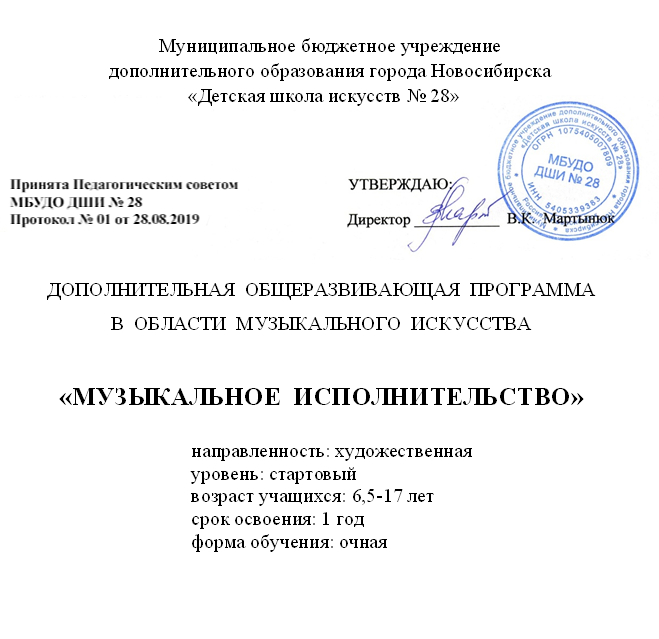 Содержание:1. Пояснительная  записка1.1. Дополнительная общеразвивающая программа (ДОП) «Музыкальное  исполнительство», направленная на эстетическое  развитие, воспитание и  обучение  детей, является учебно-методическим комплексом, разработанным  в соответствии со следующими  документами: Федеральный Закон Российской Федерации от 29.12.2012 № 273-ФЗ «Об образовании в РФ»; Порядок организации и осуществления образовательной деятельности по дополнительным общеобразовательным программам (Приказ Минобрнауки РФ от 29.08.2013 № 1008);Рекомендации по организации образовательной и методической деятельности при реализации общеобразовательных программ в области искусств (Письмо Минкультуры РФ от 21.11.2013 № 191-01-39/06-ГИ); Методические рекомендации по проектированию дополнительных общеразвивающих программ (включая разноуровневые программы) (Письмо Минобрнауки России 09-3242 от 18.11.2015).Концепция развития дополнительного образования детей (Распоряжение Правительства РФ от 04.09.2014  № 1726-р); Концепция развития образования в сфере культуры и искусства в Российской Федерации на 2008 - 2015 годы (распоряжение Правительства РФ от 25.08.2008 № 1244-р);Постановление Главного государственного санитарного врача РФ от 04.07.2014 № 41 «Об утверждении СанПиН 2.4.4.3172-14 «Санитарно-эпидемиологические требования к устройству, содержанию и организации режима работы образовательных организаций дополнительного образования детей»;Закон НСО «О культуре в Новосибирской области» (Закон НСО  от 7 июля 2007 года № 124-ОЗ, с изменениями на 2 июля 2014 г.); Примерные индивидуальные учебные планы отдельных учебных заведений (инструктивное письмо Минкультуры РСФСР № 01-185/16-15 от 05.07.1989);Примерные учебные планы образовательных программ по видам искусств для детских школ искусств, рекомендованные Министерством культуры Российской Федерации в 2003 году (письмо Министерства культуры Российской Федерации от 23.06.2003 № 66-01-16/32); Примерные учебные планы образовательных программ по видам музыкального искусства для детских школ искусств Федерального агентства по культуре и кинематографии, рекомендованные Министерством культуры и массовых коммуникаций на 2005-2006 учебный год (письмо от 02.06.2005 № 1814-18-17.4).Методические рекомендации по определению требований к уровню подготовки выпускника детской школы искусств и проведению аттестации детских школ искусств (письмо Минкультуры РФ от 18.05.2004 № 626-06-32);Санитарно-эпидемиологические требования к устройству, содержанию и организации режима работы образовательных организаций дополнительного образования детей. СанПиН 2.4.4.3172-14 (постановление Главного государственного врача РФ от 04.07.2014 № 41);Устав муниципального бюджетного учреждения дополнительного образования города Новосибирска «Детская школа искусств  № 28».Лицензия № 9650 от 08.04.2016,  выданная Министерством образования, науки и инновационной политики Новосибирской области.  1.2. ДОП  «Музыкальное  исполнительство»  учитывает возрастные и индивидуальные особенности обучающихся и направлена на:выявление одаренных детей в области музыкального искусства;создание условий для художественного образования, эстетического воспитания, духовно-нравственного развития детей;приобретение детьми первоначальных  знаний, умений и навыков в области музыкального  исполнительства;приобретение детьми опыта творческой деятельности;воспитание активного слушателя, зрителя, участника творческой самодеятельности;воспитание и развитие у обучающихся личностных качеств, позволяющих уважать и принимать духовные и культурные ценности разных народов;формирование у обучающихся эстетических взглядов, нравственных установок и потребности общения с духовными ценностями;воспитание детей в творческой атмосфере, обстановке доброжелательности, эмоционально-нравственной отзывчивости, а также профессиональной требовательности;   формирование у наиболее способных  детей комплекса знаний, умений и навыков, позволяющих в дальнейшем осваивать ДОП  базового уровня образования  в области музыкального искусства.1.3. ДОП «Музыкальное  исполнительство» имеет  художественную направленность и разработана с учетом  обеспечения преемственности с  ДОП «Инструментальное  исполнительство» и «Вокальное исполнительство» (срок  освоения 5(6) лет и 7(8) лет), что  содействует   сохранению  единства образовательного пространства МБУДО ДШИ № 28. 1.4. ДОП «Музыкальное  исполнительство» предназначена для обучения игре на музыкальном инструменте (гитаре, клавишном синтезаторе, фортепиано, балалайке, домре, баяне, аккордеоне, флейте, синтезаторе) или сольному пению,  которые  представляют  специализации  данной  программы.1.5. На  обучение по  ДОП «Музыкальное  исполнительство»  принимаются  дети  в  возрасте  от 6,5 до 17 лет.  В соответствии со  спецификой  обучения  музыкальному  исполнительству  учащиеся  принимаются  на различные  специализации  ДОП  в  возрасте:от 6,5 до 12 лет  -  в  класс фортепиано, балалайки, домры, баяна, аккордеона, флейты;от 7  до  17  лет  -  в  класс  гитары;от 7  до  12  лет  -  в  класс  клавишного  синтезатора;от 9  до  17  лет  -  в  класс  вокала.При  выборе  специализации  также  учитываются  интересы  детей, мнение  родителей (законных представителей) и  рекомендации приемной комиссии.1.6. ДОП «Музыкальное  исполнительство» обеспечивает освоение стартового уровня  музыкального  искусства  в  области игры  на  музыкальном  инструменте или вокального  исполнительства. Основной  задачей  данного уровня обучения является создание развивающей среды, способствующей музыкально-эстетическому воспитанию, раскрытию творческого потенциала, формированию духовно-нравственных качеств, высокой коммуникативной культуры учащихся. ДОП «Музыкальное  исполнительство» содействует  вовлечению учащихся  в  процесс  музыкально-исполнительского  творчества, приносящий  радость общения с прекрасным и  ощущение  собственной  значимости. 1.5. Срок освоения  ДОП «Музыкальное  исполнительство  составляет  1  год.1.6. При приеме на обучение по программе ДОП «Музыкальное  исполнительство»  МБУДО ДШИ № 28 проводит отбор детей с целью выявления их творческих способностей и музыкальных   данных. Отбор детей проводится в форме прослушивания и собеседования, позволяющих определить наличие музыкальных способностей (слуха, ритма, памяти) и вокально-интонационных данных.При приеме на обучение по ДОП  «Музыкальное  исполнительство» образовательное учреждение заключает с родителями (законными представителями) учащегося  договор об образовании, содержащий условия обучения по данной  программе. 2. Планируемые результаты освоения обучающимисяДОП  «Музыкальное  исполнительство»2.1. Результатом освоения ДОП «Музыкальное  исполнительство» является приобретение обучающимися следующих знаний, умений и навыков:в области исполнительской подготовки:- навыков исполнения музыкальных произведений как сольно, так и в составе  ансамбля;- умения создавать художественный образ при исполнении музыкального произведения;- выразительно исполнять произведения разных жанров и направлений (в  пределах  программы), играть (петь) в ансамбле;- навыков коллективной творческой деятельности, умение применять их во внеклассных мероприятиях;- навыков публичных выступлений;в области историко-теоретической подготовки:- первичных знаний о музыкальных жанрах  и  стилях;- первичных  знаний основ музыкальной грамоты;- первичных  знаний основных средств выразительности, используемых в музыкальном искусстве;- знаний наиболее употребляемой музыкальной терминологии.2.2. Результатами  освоения ДОП «Музыкальное  исполнительство»  по  учебным предметам  является приобретение обучающимися следующих знаний, умений и навыков:2.2.1. Музыкальный  инструментРезультатом  освоения  программы  учебного  предмета  является  приобретение  обучающимися знаний, умений и навыков, в том числе следующие:  - знание элементарных  основ музыкальной грамоты; - навыки  слухового  восприятия,  умение  определять характер музыкального произведения; -  начальные  навыки  ритмической  организации  музыки  в различных  видах  деятельности  (шаги  под  музыку,  воспроизведение  ритма  похлопыванием,  ритмичное  исполнение пьес на инструменте); - навыки музыкальной памяти (запоминание и воспроизведение попевок, мелодий;  исполнение репертуарных пьес наизусть и т.п.)-  начальные  навыки  постановки  рук  и  приёмов звукоизвлечения (non legato, legato, staccato); -  начальные  навыки  по  использованию  музыкально-исполнительских средств выразительности; - наличие элементарных навыков выступления на сцене в качестве солиста или в ансамбле с педагогом. 2.2.2. Сольное  пениеВ результате освоения программы  учебного  предмета  учащийся будет знать:музыкальную грамоту в пределах программы;вокальную терминологию;классификацию певческих голосов;имена композиторов и их наиболее известные вокальные произведения (в пределах пройденной программы).Учащийся будет иметь представления:об устройстве певческого аппарата;о певческом дыхании;о певческом звукообразовании и звуковедении;о формах вокальных произведений;о жанрах, стилях и направлениях в музыке.Учащийся будет уметь:самостоятельно работать с литературным текстом вокального произведения;самостоятельно работать над разучиванием и исполнением вокального произведения;исполнить вокальное произведение соло от начала до конца без аккомпанемента, с аккомпанементом, с фонограммой «−».Учащийся приобретет опыт  репетиционно-концертной работы в качестве вокалиста и ансамблиста.2.2.3.Сольфеджио:В  результате  освоения  предметной  программы  обучающиеся  будут  иметь  первичные  знания, умения и навыки, отражающие наличие художественного вкуса, музыкального слуха и памяти, чувства лада, метроритма, способствующих творческой деятельности. В том числе:первичные теоретические знания  музыкальной терминологии;умение сольфеджировать одноголосные, двухголосные музыкальные примеры, записывать музыкальные построения средней трудности, слышать и анализировать аккорды и интервалы (в пределах  программы);вокально-интонационные навыки.3. Учебный  план  ДОП «Музыкальное  исполнительство»Примечание  к  учебному  плану:Дополнительная общеразвивающая программа (ДОП) «Музыкальное  исполнительство»  обеспечивает  учащимся  стартовый  уровень  образования  в  области  музыкального  исполнительства  и  дает  подготовку  для  дальнейшего  освоения  базовых  образовательных  программ  по  музыкальному  искусству.Учебный план ДОП «Музыкальное  исполнительство» реализуется в рамках платных образовательных услуг населению.  При приеме на обучение по ДОП  «Музыкальное  исполнительство» образовательное учреждение заключает с родителями (законными представителями) учащегося  договор об образовании, содержащий условия обучения по данной  программе. Выбор музыкального (вокального или инструментального) исполнительства и специализация (выбор  музыкального  инструмента) осуществляется при поступлении в ДШИ.Предмет  по  выбору  «Сольфеджио» дает  учащимся  знания  и  умения, необходимые  для эффективного  освоения  программ  учебных  предметов  по  музыкальному  исполнительству.Предмет  по  выбору  «Сольфеджио» как дополнительная  образовательная  услуга  предоставляется на основании заявлений родителей (законных представителей) обучающихся.  Занятия по предмету «сольфеджио» проводятся в мелкогрупповой форме в составе 4 - 10 человек и групповой  форме (в  составе от 10  человек). Продолжительность уроков по ДОП «Музыкальное  исполнительство» – 30-45 минут (1 академический час).Промежуточная аттестация проводится по итогам первого полугодия  учебного  года, итоговая аттестация  - в  конце  учебного  года.  Итоговая аттестация проходит в форме открытых занятий, выступлений детей перед родителями.4. Система и критерии оценок результатов освоения обучающимися ДОП «Основы  инструментального  (вокального)  музицирования4.1. Содержание и формы  промежуточной и итоговой аттестации. Фонды оценочных средств По  ДОП «Музыкальное  исполнительство»  осуществляется  текущий  контроль  освоения  учащимися  учебного  материала,  промежуточная  и  итоговая аттестацияТекущий контроль осуществляется преподавателем на уроках. Он направлен на поддержание учебной дисциплины, ответственную организацию домашних занятий. При выставлении оценок учитываются качество выполнения предложенных заданий, инициативность и самостоятельность при выполнении классных и домашних заданий, темпы продвижения ученика. Основной формой учета текущей успеваемости обучающихся является оценка, определяемая преподавателем и выставляемая на занятии. Текущий контроль может осуществляться в форме проверки домашнего задания, оценки качества усвоения пройденного материала, активности при изучении нового материала, учебной работы на уроке. Преподаватель на каждом занятии делает записи в дневнике обучающегося: домашнее задание, рекомендации, замечания, оценки.В качестве средств текущего контроля могут также использоваться академические прослушивания или просмотры, выступления обучающихся на классных вечерах, участие в тематических  концертных и культурно-просветительских мероприятиях, контрольные работы, устные опросы, письменные работы, тестирование, академические концерты, прослушивания, технические зачеты.Особой формой текущего контроля является контрольный урок, который проводится преподавателем, ведущим предмет. На контрольном уроке могут быть использованы устные, письменные формы опроса, творческие задания в соответствии со спецификой учебного предмета. Контрольные уроки проводятся в конце каждой учебной четверти. На основании результатов текущего поурочного контроля и контрольного урока выводятся четвертные оценки. Присутствие на контрольных уроках комиссии или других преподавателей не обязательно. Приобретённые обучающимися навыки и умения, усвоенные знания, можно показать на открытом уроке в любое время учебного года.Содержание промежуточной и  итоговой  аттестации и условия ее проведения разрабатываются  преподавателями, ведущими учебный предмет.Для аттестации обучающихся создаются фонды оценочных средств, включающие типовые задания, тесты и методы  контроля, позволяющие оценить приобретенные знания, умения и навыки. Фонды оценочных средств  соответствуют  целям и задачам программы, её учебному плану  и  призваны обеспечивать оценку качества приобретенных учащимися знаний, умений, навыков и степень их  готовности к возможному продолжению музыкального образования в  ДШИ по общеразвивающим программам.4.2. Система и критерии оценок, используемые при проведении промежуточной и итоговой аттестации При  аттестации результатов освоения обучающимися  ДОП «Музыкальное  исполнительство» используются следующие системы оценок:дифференцированная 5-балльная система;словесная система оценок  (отлично, хорошо, посредственно).Критерии оценок аттестации и текущего контроля успеваемости обучающихся разрабатываются преподавателями, ведущими учебные предметы. Общие критерии оценивания:  Предметная область: Музыкальное исполнительствоОценка «5» («отлично»): технически качественное и художественно осмысленное исполнение, отвечающее всем требованиям на данном этапе обучения.Оценка «4» («хорошо»): грамотное исполнение с небольшими недочётами (техническими, метроритмическими, интонационными, художественными).Оценка «3» («удовлетворительно»): исполнение с существенными недочётами, а именно недоученный текст, малохудожественная игра, слабая техническая подготовка.Оценка «2» («неудовлетворительно»): комплекс недостатков, являющийся следствием нерегулярных домашних занятий, плохой посещаемостью аудиторных занятий. «Зачёт» (без оценки) отражает достаточный уровень подготовки и исполнения на данном этапе обучения. При прохождении аттестации учащийся  должен продемонстрировать знания, умения и навыки в соответствии с программными требованиями, в том числе:наличие интереса к занятиям музыкой,  её прослушиванию, инструментальному и вокальному исполнительству;умение эмоционально откликаться на услышанную музыку, ощущать в ней образное отображение различных жизненных событий и настроений;степень продвижения учащегося в  освоении  учебных программ, успешность личностных достижений; владение базовыми музыкальными понятиями;достаточный уровень владения исполнительскими навыками  для воспроизведения выученных с преподавателем музыкальных произведений; умение определять на слух характер музыки, основные жанры (песня, танец, марш и т.п.).По итогам аттестации выставляется оценка «отлично», «хорошо», «посредственно», «плохо» и её эквивалент в баллах. Данная система оценки качества освоения программных требований является основной. Более детализированная система оценивания приводится в программах учебных предметов.Оценка качества исполнения может быть дополнена системой «+» и «−», что даст возможность более конкретно и точно оценить выступление каждого учащегося.Предметная область: Историко-теоретическая подготовкаСольфеджиоПение  по  нотам:Оценка «5» («отлично»):- интонационная точность;- ритмическая точность;- синтаксическая осмысленность фразировки;- выразительное исполнение.Оценка «4» («хорошо»):- недостаточная интонационная точность;- недостаточная ритмическая точность;- синтаксическая осмысленность фразировки;- выразительное исполнение.Оценка «3» («удовлетворительно»):- интонационная неточность;- недостаточная ритмическая точность;- синтаксическая осмысленность фразировки;- недостаточная выразительность исполнения.Оценка «2» («неудовлетворительно»):- отсутствие интонационной точности;- отсутствие ритмической точности;- отсутствие синтаксической осмысленности фразировки;- невыразительное исполнение.Слуховой анализОценка «5» («отлично»):- осмысленное слуховое восприятие законченного музыкального построения с определением элементов музыкального языка;- умение определить отдельные элементы музыкальной речи (лады, интервалы, аккорды).Оценка «4» («хорошо»):- осмысленное слуховое восприятие законченного музыкального построения с неточностями в определении характера и отдельных элементов музыкального языка;- неточное определение отдельных элементов музыкальной речи.Оценка «3» («удовлетворительно»):- слабый навык слухового восприятия законченного музыкального построения, большое количество ошибок в определении характера и отдельных элементов музыкального языка;- большое количество ошибок в определении отдельно звучащих элементов музыкальной речи.Оценка «2» («неудовлетворительно»):- отсутствие навыка слухового восприятие законченного музыкального построения, неспособность определить характер и отдельные элементы музыкального языка;- неумение определить отдельные элементы музыкальной речи.Теоретические сведенияОценка «5» («отлично»):- владение теоретическими сведениями на уровне программных требований.Оценка «4» («хорошо»):- неточности во владении теоретическими сведениями на уровне программных требований.Оценка «3» («удовлетворительно»):- большое количество ошибок и недостаточное владение теоретическими сведениями на уровне программных требований.Оценка «2» («неудовлетворительно»):- несоответствие уровня теоретических знаний программным требованиям.ДиктантОценка «5» («отлично»):- Диктант написан полностью с незначительными ошибками в оформлении.Оценка «4» («хорошо»):- Диктант написан практически полностью, но имеются 1-2 неверные ноты в мелодии, небольшие ритмические неточности.Оценка «3» («удовлетворительно»):- В диктанте имеется большое количество ошибок, но большая часть нот и длительностей записана верно.Оценка «2» («неудовлетворительно»):- В диктанте менее половины правильных нот и длительностей.5. Программа творческой, методической и культурно-просветительской деятельности ДШИ № 28Целью творческой, методической и культурно-просветительской деятельности МБУДО ДШИ № 28 является развитие творческих способностей обучающихся, приобщение их к  лучшим достижениям отечественного и зарубежного искусства, пропаганда ценностей мировой культуры среди различных слоёв населения, приобщение их к духовным ценностям, обобщение и распространение передового педагогического опыта в области музыкального искусства. С целью реализации творческой и культурно-просветительской деятельности на базе школы созданы творческие коллективы (ансамбли, хор, оркестр, театр), которые ведут концертную работу как в самой школе, так и за ее пределами. Деятельность коллективов осуществляется в рамках как учебного, так и внеучебного времени.Программа творческой, методической, культурно-просветительской деятельности призвана создавать условий для формирования грамотной, заинтересованной в общении с искусством молодежи, а также выявлять одаренных детей и готовить их к возможному продолжению образования в области искусства в средних и высших учебных заведениях соответствующего профиля. Программа предполагает организацию творческой деятельности путём участия обучающихся: в конкурсно-фестивальных мероприятиях различного уровня (районного, городского, областного, регионального, всероссийского);  в мастер-классах, олимпиадах, концертах, творческих вечерах, театрализованных представлениях и других мероприятиях. Силами ДШИ проводятся творческие мероприятия совместно с представителями различных  учреждений сферы культуры, в том числе с  представителями учреждений  начального, среднего и высшего профессионального образования в области искусства.Культурно-просветительские мероприятия ДШИ также включают посещение обучающимися учреждений и организаций культуры (филармонии, выставочных и концертных залов, музеев, образовательных учреждений СПО и ВПО и др.) Методическая деятельность учреждения обеспечивает непрерывность профессионального развития педагогических работников путем освоения дополнительных профессиональных образовательных программ в объеме не менее 72 часов, не реже чем один раз в пять лет в ОУ, имеющих лицензию на осуществление образовательной деятельности. Для обеспечения необходимых условий творческого и методического роста педагогических работников  также  используются ресурсы и услуги различных учреждений сферы культуры города и области, образовательных учреждений СПО и ВПО сферы искусства, имеющих соответствующую лицензию, интернет-ресурсы, дистанционные образовательные ресурсы.Педагогические работники школы осуществляют методическую работу в различных формах, в том числе следующие: написание методических работ и методических разработок с последующим получением на них рецензий экспертов (специалистов среднего и высшего звена соответствующей образовательной области); участие в работе методических объединений школы с сообщениями, докладами, открытыми уроками, презентациями и т.д.; разработка и корректирование учебных программ по преподаваемым ими предметам в рамках образовательной программы, а также их учебно-методическое обеспечение; создание репертуарных сборников, обработок и аранжировок; создания  тестов, вопросников, фонда аудио- и видеоматериалов;разработка, апробация и внедрение  инновационных форм, методов и технологий учебно-образовательной и воспитательной деятельности.Педагогические работники   используют в образовательном процессе образовательные технологии, основанные на лучших достижениях отечественного образования в области музыкального искусства, а также современном уровне его развития. Преподаватели, участвующие в реализации ДОП «Музыкальное  исполнительство» обобщают и распространяют передовой педагогический опыт путем участия в концертных, просветительских, конкурсно-фестивальных и учебно-методических мероприятиях школьного и внешкольного уровней.Основным условием формирования и наращивания необходимого и достаточного кадрового потенциала школы является обеспечение в соответствии с новыми образовательными реалиями непрерывного педагогического образования и самообразования путем осуществления активной творческой, методической и культурно-просветительской деятельности школы в различных ее формах, видах и проявлениях. Темпы подготовки и переподготовки педагогических кадров соответствуют темпам модернизации системы образования сферы искусства в целом. 6. Условия  реализации  и ресурсное обеспечение  ДОП «Музыкальное  исполнительство»Учебно-методическое обеспечение ДОП «Музыкальное  исполнительство»  ориентировано на целостное художественно-эстетическое развитие обучающихся и приобретение ими в процессе освоения программы музыкально-исполнительских и теоретических знаний, умений и навыков.Качество реализации ДОП «Музыкальное  исполнительство»  обеспечивается за счет:доступности, открытости, привлекательности для детей и их родителей (законных представителей) содержания образования в области музыкального искусства;наличия комфортной развивающей образовательной среды;наличия качественного состава педагогических работников, имеющих среднее профессиональное или высшее образование, соответствующее профилю преподаваемого учебного предмета.Для реализации ДОП  «Музыкальное  исполнительство» в ДШИ созданы учебно-методические,  кадровые, финансовые, материально-технические и иные условия с целью достижения планируемых результатов освоения данной ОП. 6.1.  Организационные условияОрганизация образовательного процесса по ДОП «Музыкальное  исполнительство» ведется в очной форме, в соответствии со сложившимися традициями в области детско-юношеского музыкального исполнительства.При реализации программы  предусматриваются аудиторные и внеаудиторные (самостоятельные) занятия. При этом аудиторные занятия могут проводиться индивидуально, по группам (от 11 человек), в мелкогрупповой форме (от 4-х до 10 человек, занятия ансамблем  - от 2-х человек).Продолжительность академического часа устанавливается уставом образовательной организации и составляет от 30 до 45 минут.Объем самостоятельной (домашней) работы обучающихся в неделю по учебным предметам определяется преподавателями учебных предметов с учетом параллельного освоения детьми общеобразовательных программ (программ начального общего и основного общего образования).  Выполнение обучающимся домашнего задания контролируется преподавателем.Внеаудиторная работа может быть использована обучающимися на выполнение домашнего задания, просмотры видеоматериалов в области искусств, посещение учреждений культуры (театров, филармоний, цирков, концертных залов, музеев и др.), участие обучающихся в творческих мероприятиях, проводимых образовательной организацией.В целях реализации программы в школе установлены общие временные сроки по продолжительности учебного года, каникулярного времени, академического часа.  Продолжительность учебного года в объеме 52 недели, продолжительность учебных занятий 33 недели, оставшиеся недели учебного года являются резервными. В течение учебного года продолжительность каникул – не менее 4-х недель. Продолжительность летних каникул – не менее 13 недель.Учебный год для педагогических работников составляет 44 недели, из которых 33 недели – учебные. В остальное время деятельность педагогических работников направлена на методическую, творческую, культурно-просветительскую работу, а также освоение дополнительных профессиональных образовательных программ.6.2. Методическое обеспечение  ДОП  «Музыкальное  исполнительство»Реализация программы обеспечивается учебно-методическим  комплексом (учебниками, нотными сборниками, учебно-методическими изданиями, конспектами лекций, аудио и видео материалами) по всем учебным предметам. Внеаудиторная (домашняя) работа обучающихся также сопровождается методическим обеспечением и обоснованием времени, затрачиваемого на ее выполнение.Реализация программы обеспечивается доступом каждого обучающегося к библиотечным фондам и фондам фонотеки, аудио и видеозаписей, формируемым в соответствии с перечнем учебных предметов учебного плана.Библиотечный фонд ДШИ укомплектован печатными и/или электронными изданиями основной и дополнительной учебной и учебно-методической литературы по всем учебным предметам,  а также изданиями музыкальных произведений и  специальными хрестоматийными изданиями. Основной учебной литературой по учебным предметам предметной области «Теория и история музыки» обеспечивается каждый обучающийся.  Библиотечный фонд помимо учебной литературы включает официальные, справочно-библиографические издания.В процессе обучения используются разнообразные методы обучения (словесный, наглядный, практический; объяснительно-иллюстративный, репродуктивный, частично-поисковый, исследовательский, проблемный; игровой, дискуссионный, проектный и др.) и воспитания (убеждение,  поощрение, упражнение, стимулирование, мотивация и др.).Формы организации учебных занятий (уроков):  урок, практическое занятие, лекция, творческая мастерская, урок-концерт, концертное  выступление,  диспут и другие.Внеурочные формы организации работы предполагают участие детей в различных творческих мероприятиях, проводимых в форме концерта, конкурса, фестиваля, олимпиады.Обучение по программе включает применение образовательных технологий, основанных на лучших достижениях отечественного образования в сфере культуры и искусства. В том числе следующие: технология индивидуализации  обучения, технология  группового обучения, технология дифференцированного обучения,  технология разноуровневого обучения, технология развивающего  обучения,  технология проблемного обучения, технология  игровой деятельности, технология коллективной творческой деятельности, технология педагогической мастерской,  здоровьесберегающая технология, информационно-коммуникационные технологии и др.Алгоритм учебного занятия предполагает наличие нескольких обязательных этапов: проверка домашнего задания, изложение нового теоретического материала или разбор нового практического задания (музыкального  произведения), отработка наиболее трудных теоретических и практических моментов урока. Для детей младшего школьного возраста в структуру урока включаются физкультминутки.Для  занятий с детьми  преподавателями разработаны дидактические материалы – раздаточные материалы,  инструкционные, технологические карты, задания, упражнения и т.п.6.3. Материально-технические условия реализации ДОП «Музыкальное  исполнительство»Материально-технические условия МБУДО ДШИ № 28  в полной мере обеспечивают возможность достижения обучающимися результатов, предусмотренных ДОП «Музыкальное  исполнительство».Материально-техническая база образовательной организации соответствует санитарным и противопожарным нормам, нормам охраны труда. Образовательная организация соблюдает своевременные сроки текущего и капитального ремонта.Для реализации программы в образовательной организации имеются в наличии:концертный зал с роялем, звукотехническим оборудованием, мультимедийной техникой;библиотека;учебные аудитории для групповых, мелкогрупповых и индивидуальных занятий со специальным учебным оборудованием (столами, стульями, шкафами, зеркалами, стеллажами, музыкальными инструментами (пианино), звуковой и видеоаппаратурой).Учебные аудитории имеют звукоизоляцию и оформлены наглядными пособиями. Учебные аудитории для индивидуальных занятий имеют площадь не менее 6 кв.м.  Учебные аудитории, предназначенные для реализации учебных предметов «Слушание музыки», «Сольфеджио», «Музыкальная литература», «Элементарная теория музыки» оснащены фортепиано, звукотехническим оборудованием, учебной мебелью (досками, столами, стульями, стеллажами, шкафами) и оформлены наглядными пособиями.В ДШИ созданы условия для содержания, своевременного обслуживания и ремонта музыкальных инструментов и учебного  оборудования. 7. Комплекс  учебных  предметов  ДОП «Музыкальное  исполнительство»Образовательная программа «Музыкальное исполнительство» предназначена для обучения учащихся сольному  пению  и игре на музыкальном инструменте  по выбору (фортепиано, баян, аккордеон, гитара, флейта, балалайка, домра, синтезатор)  и  призвана воспитывать у обучающихся исполнительские навыки и музыкальное мышление. Учащимся  по  «Музыкальное исполнительство»  по их  желанию  с  учетом  мнения родителей  предоставляется  изучение  дополнительного  предмета  «Сольфеджио» по  выбору, который  дает возможность расширить круг интересов и музыкальный кругозор ученика,  полнее реализовать его творческие способности.Программы учебных предметов обеспечивают формирование у обучающихся начальных (стартовых) художественно-творческих умений и навыков в области  музыкального   искусства.Учебный предмет «Музыкальный инструмент» (фортепиано, баян, аккордеон, флейта, гитара, домра, балалайка, синтезатор)   знакомит  учащихся  с миром искусства на основе собственной творческой деятельности, посредством умения играть на инструменте, осознавая себя участников увлекательного процесса музыкального исполнительства. Учебный курс построен на практических занятиях. Теоретические знания формируются в процессе освоения исполнительских навыков.  Отличительной чертой данной учебной программы является достижение в краткие сроки заинтересованности учащегося процессом обучения игре на инструменте, акцент на возможность дальнейшей самостоятельной деятельности в области музыкального искусства.Учебный предмет «Сольное  пение»  приобщает учащихся  к музыке и творчеству, знакомит  их с произведениями различных жанров и стилей, формирует музыкально-слушательский и информационный кругозор в области художественной культуры и искусства, что содействует  эстетическому  воспитанию и духовно-нравственному  развитию школьников.  На уроках сольного пения учащиеся под руководством преподавателя осваивают  навыки  свободного и выразительного владения голосом, учатся стилистически верно интерпретировать музыкально-поэтическое содержание исполняемого произведения. Программа имеет общеразвивающую направленность, основывается на принципе вариативности для различных возрастных категорий детей, обеспечивает развитие их  творческих способностей, формирует устойчивый интерес к творческой деятельности.Учебный предмет «Сольфеджио» способствует  музыкально-эстетическому воспитанию учащихся, расширению их общего музыкального кругозора, формированию музыкального вкуса. Сольфеджио развивает музыкальные данные (слух, память, ритм), знакомит с теоретическими основами музыкального искусства, помогает выявлению и развитию творческих задатков учащихся.  На занятиях по предмету учащиеся получают знания в области элементарной теории музыки, приобретают навык сольфеджирования, развивают творческие навыки.Содержание программ  учебных предметов представлено в Приложении.1.Пояснительная записка .............................................................................32.Планируемые результаты освоения обучающимися ДОП «Музыкальное  исполнительство» ....................................................53.Учебный план ДОП «Музыкальное  исполнительство» ..................84.Система и критерии оценок результатов освоения обучающимися ДОП «Музыкальное  исполнительство» ..........................................94.1. Содержание и формы промежуточной и итоговой аттестации. Фонды оценочных средств ...............................................................94.2. Система и критерии оценок, используемые при проведении промежуточной и итоговой аттестации ...........................................125.Программа творческой, методической и культурно-просветительской деятельности ДШИ № 28 ..................................................................166.Условия  реализации  и ресурсное обеспечение  ДОП «Музыкальное  исполнительство» ..............................................................................176.1.  Организационные условия .......................................................186.2. Методическое обеспечение ДОП «Музыкальное  исполнительство» ..............................................................................196.3. Материально-технические условия реализации ДОП «Музыкальное  исполнительство» ...................................................207. Комплекс  учебных  предметов  ДОП «Музыкальное  исполнительство» ..............................................................................21Приложение: Программы учебных предметов ДОП «Музыкальное  исполнительство»Наименование учебного предметаКоличество аудиторных часов в неделю Количество аудиторных часов в год1Учебный  предмет  исполнительской подготовки  по специализациям:2Сольное  пение (для учащихся 9-17 лет)266Музыкальный инструмент:266Гитара (для учащихся 7-17 лет)266Клавишный  синтезатор (для учащихся 7-12 лет)266Фортепиано (для учащихся 6,5-12 лет)266Балалайка (для учащихся 6,5-12 лет)266Баян  / аккордеон  (для учащихся 6,5-12 лет)266Домра  (для учащихся 6,5-12 лет)266Флейта  (для учащихся 6,5-12 лет)2662Учебный  предмет  по выбору:1Сольфеджио133Всего:3